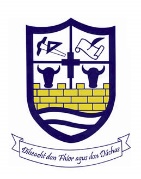 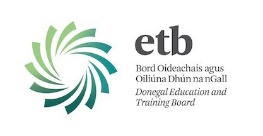                  St. Ailbe’s SchoolDIGNITYIn The Workplace CharterCharter for StudentsRights•	To be assessed regularly (homework-testing)•	To be safe and secure in a non-bullying environment•	To be taught in a clean and orderly environment•	To be treated with respect•	To have access to all areas of the curriculum subject to available resources•	To have access to extra-curricular activities•	To have classes start punctually and have lessons that are well prepared•	To have property treated with respect•	To the highest standard of education to meet the individual needs of studentsResponsibilities•	To aim to take part in extra curricular activities•	To arrive punctually, be prepared for class and do nothing to interrupt the teaching of the lesson•	To be well behaved both inside and outside the school and obey school rules•	To leave school early with permission only in exceptional circumstances•	To not bully others through verbal, text, internet and exclusion•	To support the school in implementing the Code of Behaviour•	To treat everyone with respect•	To use language and materials that are appropriate and inoffensive•	To wear the correct uniform and take care of property•	To work hard in class and cooperate with teacher•	To work to the best of ability at all homework and assessmentsThis charter was ratified at a properly convened meeting of the Board of Management of St. Ailbe’s School on DATEXXX